GUÍA DE INGLÉS ¿Qué necesito saber?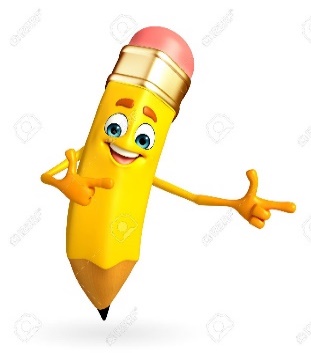 Entonces:Identificar es: Reconocer o distinguir que determinada persona o cosa es la misma que se busca o se supone.Entendemos por animales:I.- Match the animals with the correct action and then write sentences using Can as in the example. (Une los animales con su acción correcta y luego escribe oraciones usando el verbo Can)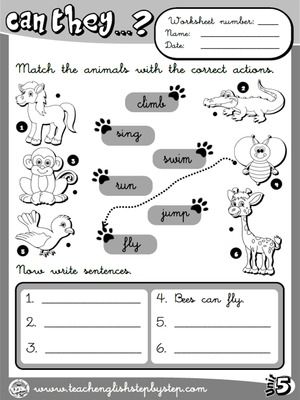 *Enviar foto de la guía desarrollada al whatsapp del curso y archivar en cuaderno de inglés.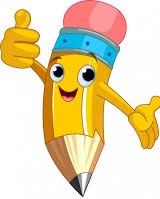 Autoevaluaciòn o Reflexión personal sobre la actividad: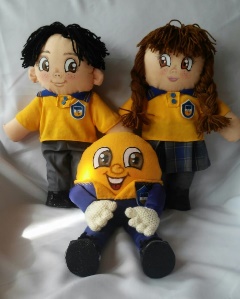 1.- ¿Qué fue lo más difícil de este trabajo? ¿Por qué?…………………………………………………………………………………………………………………..Name:Grade: 2°A   Date: semana N° 12¿QUÉ APRENDEREMOS?¿QUÉ APRENDEREMOS?¿QUÉ APRENDEREMOS?Objetivo (s):  OA14 -Escribir, sobre la base de imágenes, para: • identificar animales, acciones, objetos y partes de la casa, ocupaciones, lugares, comida; por ejemplo: parrot, lamp; a lion/toy/nurse/hospital; It’s a…; They are vets • expresar sentimientos; por ejemplo: I’m cold /sad • expresar cantidades en números hasta el veinte • agregar información; por ejemplo: I run and jumpdescribir ubicación de objetos y acciones que ocurren al momento de hablar; por ejemplo: in/on/under …; is/are sleepingObjetivo (s):  OA14 -Escribir, sobre la base de imágenes, para: • identificar animales, acciones, objetos y partes de la casa, ocupaciones, lugares, comida; por ejemplo: parrot, lamp; a lion/toy/nurse/hospital; It’s a…; They are vets • expresar sentimientos; por ejemplo: I’m cold /sad • expresar cantidades en números hasta el veinte • agregar información; por ejemplo: I run and jumpdescribir ubicación de objetos y acciones que ocurren al momento de hablar; por ejemplo: in/on/under …; is/are sleepingObjetivo (s):  OA14 -Escribir, sobre la base de imágenes, para: • identificar animales, acciones, objetos y partes de la casa, ocupaciones, lugares, comida; por ejemplo: parrot, lamp; a lion/toy/nurse/hospital; It’s a…; They are vets • expresar sentimientos; por ejemplo: I’m cold /sad • expresar cantidades en números hasta el veinte • agregar información; por ejemplo: I run and jumpdescribir ubicación de objetos y acciones que ocurren al momento de hablar; por ejemplo: in/on/under …; is/are sleepingContenidos: Animales y sus acciones- Uso de can y can’t. Contenidos: Animales y sus acciones- Uso de can y can’t. Contenidos: Animales y sus acciones- Uso de can y can’t. Objetivo de la semana: Identificar acciones que pueden o no pueden realizar algunos animales.Objetivo de la semana: Identificar acciones que pueden o no pueden realizar algunos animales.Objetivo de la semana: Identificar acciones que pueden o no pueden realizar algunos animales.Habilidad: Identificar acciones que pueden o no pueden realizar algunos animales.Habilidad: Identificar acciones que pueden o no pueden realizar algunos animales.Habilidad: Identificar acciones que pueden o no pueden realizar algunos animales.En esta oportunidad aprenderemos sobre el verbo modal “Can”. Este verbo modal lo traducimos al español como “Puedo” o “Puede”  todo depende de quien este hablando en el momento. Por ejemplo “I can speak in English” “Yo puedo hablar inglés”. También se puede utilizar como de una forma negativa  y quedaria de la siguiente forma: “Can’t” que lo traducimos como “No puedo”  o “No puedo/ no puede” PALABRA EN INGLESSIGNIFICADOCOMO SE PRONUNCIAClimbTreparClaimSingCantarSingSwimNadarSuimRunCorrerRanJumpSaltarYampFlyVolarFlai 